TJA – navodila za delo so na povezavi        https://ucilnice.arnes.si/enrol/index.php?id=25393 ŠPO – Navodila za delo so na povezavi          https://osagsport4-9.weebly.com/MAT- Enačbe – uro bomo imeli preko ZOOM-a ob 8.20Prilagam PPT, ki ga boš lahko tudi sam pogledal za dodatno razlago.SLJ – PrepisPreberi spodnje besedilo. V zvezek za SLJ napiši naslov Prepis in spodnje besedilo prepiši s pisanimi črkami! Pozoren bodi na velike začetnice, pri naštevanju manjkajo vejice, zato jih postavi na ustrezno mesto,števila zapiši z besedo, potrudi se pri pisavi. VČERAJ SEM BILA PRI MATEJI, KI JE PRAZNOVALA 10. ROJSTNI DAN.  POVABILA JE ŠE ZOJO MANCO URŠO MATEJA ROKA IN NOVO SOŠOLKO ALMO, KI JE NEDAVNO PRIŠLA IZ BOSNE. DARILA, KI JIH JE DOBILA ZA ROJSTNI DAN, SO JO ZELO RAZVESELILA. NAJBOLJ JI JE BILA VŠEČ KNJIGA NEBOTIČNIKI, SEDITE IN RISANKA 101 DALMATINEC. POJEDLI SMO OBLOŽENE KRUHKE SUHO SADJE SLADOLED IN TORTO, KI JE BILA ZELO DOBRA. NATO SMO ODŠLI V KINO GLEDAT RISANKO LEDENA DOBA. PO OGLEDU RISANKE SMO SE ODPRAVILI NA POTEP PO LJUBLJANI. HODILI SMO 45 MINUT IN PRIŠLI NA LJUBLJANSKI GRAD. RAZGLED JE BIL ČUDOVIT. VIDELI SMO CELOVŠKO CESTO ZMAJSKI MOST IN ŽELEZNIŠKO POSTAJO. PROTI VEČERU SMO SE UTRUJENI VRNILI DOMOV.NIT – Gibanje ljudiZa začetek si nekajkrat zavrti kolo sreče in vsaj 30 sekund oponašaj določeno gibanje. Povezava do kolesa: https://wheelofnames.com/sl/pn8-y22Za uvod si poglej posnetek: https://www.youtube.com/watch?v=35cXTbQw0VoPreberi snov v učbeniku na str. 26, 27.V zvezek prepiši spodnji miselni vzorec.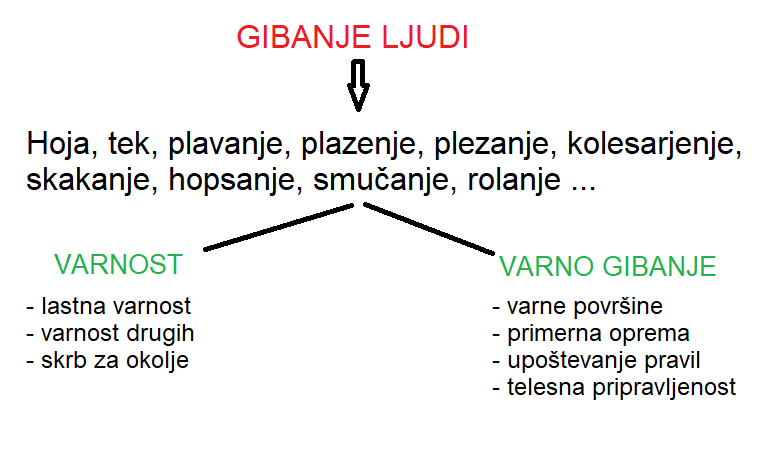 